Дата проведения: 27-28 ноября 2023Место проведения: «Полилингвальный комплекс «Адымнар - путь к знаниям и согласию» г.Казани (ул. Бондаренко, 32, ул. А.Бичурина, д.22/26)Участники: Управленческие команды общеобразовательных организаций муниципальных районов и городов Республики Таатсртан в составе: руководитель (заместитель) организации, учитель ИЗО, педагог дополнительного образования 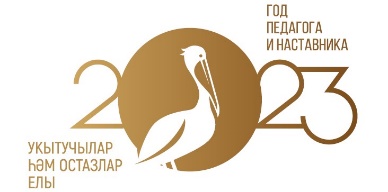 ПРОГРАММАобучающего семинара для педагогических и руководящих работников образования Республики Татарстан «Эмоциональное образование. Взгляд в будущее» по авторской программе Сайбединова Александра Геннадьевича, директора Губернаторского Светленского лицея г.Томска 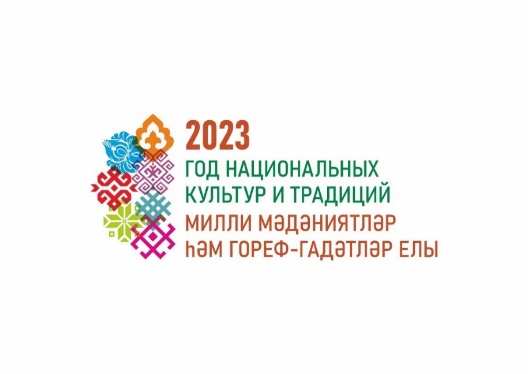 27 ноября 2023 г.27 ноября 2023 г.Место проведения8.30-9.30Регистрация участников обучающего семинараг. Казань, ул. Бондаренко, д.32,Полилингвальный комплекс «Адымнар - путь к знаниям и согласию» г.Казани9.30-13.00Открытие семинара.Выступление Сайбединова Александра Геннадьевича, директора Губернаторского Светленского лицея г.Томска (1 часть)г. Казань, ул. Бондаренко, д.32,Полилингвальный комплекс «Адымнар - путь к знаниям и согласию» г.Казани13.00-14.00Обедг. Казань, ул. Бондаренко, д.32,Полилингвальный комплекс «Адымнар - путь к знаниям и согласию» г.Казани14.00-18.00Продолжение работы.Выступление Сайбединова Александра Геннадьевича, директора Губернаторского Светленского лицея г.Томска (2 часть)г. Казань, ул. Бондаренко, д.32,Полилингвальный комплекс «Адымнар - путь к знаниям и согласию» г.Казани28 ноября 2023 г.28 ноября 2023 г.г. Казань, ул. А.Бичурина, д.22/26,Полилингвальный комплекс «Адымнар - путь к знаниям и согласию» г.Казани8.00-9.00Регистрация участников обучающего семинараг. Казань, ул. А.Бичурина, д.22/26,Полилингвальный комплекс «Адымнар - путь к знаниям и согласию» г.Казани9.00-12.00Работа участников в группах (1 часть)г. Казань, ул. А.Бичурина, д.22/26,Полилингвальный комплекс «Адымнар - путь к знаниям и согласию» г.Казани12.00-13.00Обедг. Казань, ул. А.Бичурина, д.22/26,Полилингвальный комплекс «Адымнар - путь к знаниям и согласию» г.Казани13.00-16.00Работа участников в группах (2 часть)г. Казань, ул. А.Бичурина, д.22/26,Полилингвальный комплекс «Адымнар - путь к знаниям и согласию» г.Казани16.00-17.00 Закрытие обучающего семинара с участием министра образования и науки Республики Татарстан И.Г.Хадиуллина. Подписание Соглашения о сотрудничестве.г. Казань, ул. А.Бичурина, д.22/26,Полилингвальный комплекс «Адымнар - путь к знаниям и согласию» г.Казани17.15 Отъезд участниковг. Казань, ул. А.Бичурина, д.22/26,Полилингвальный комплекс «Адымнар - путь к знаниям и согласию» г.Казани